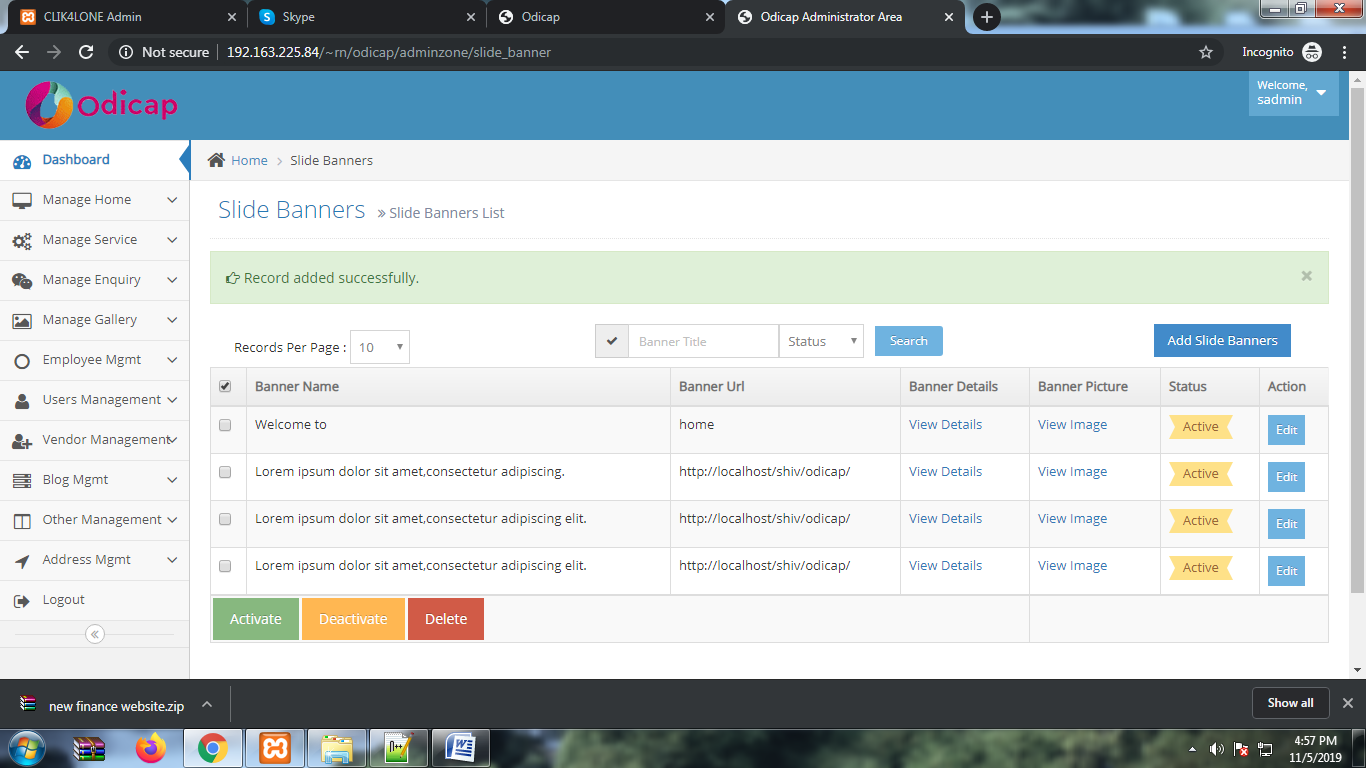 In banner view list mulyi check box not working and change the placeholder value in banner section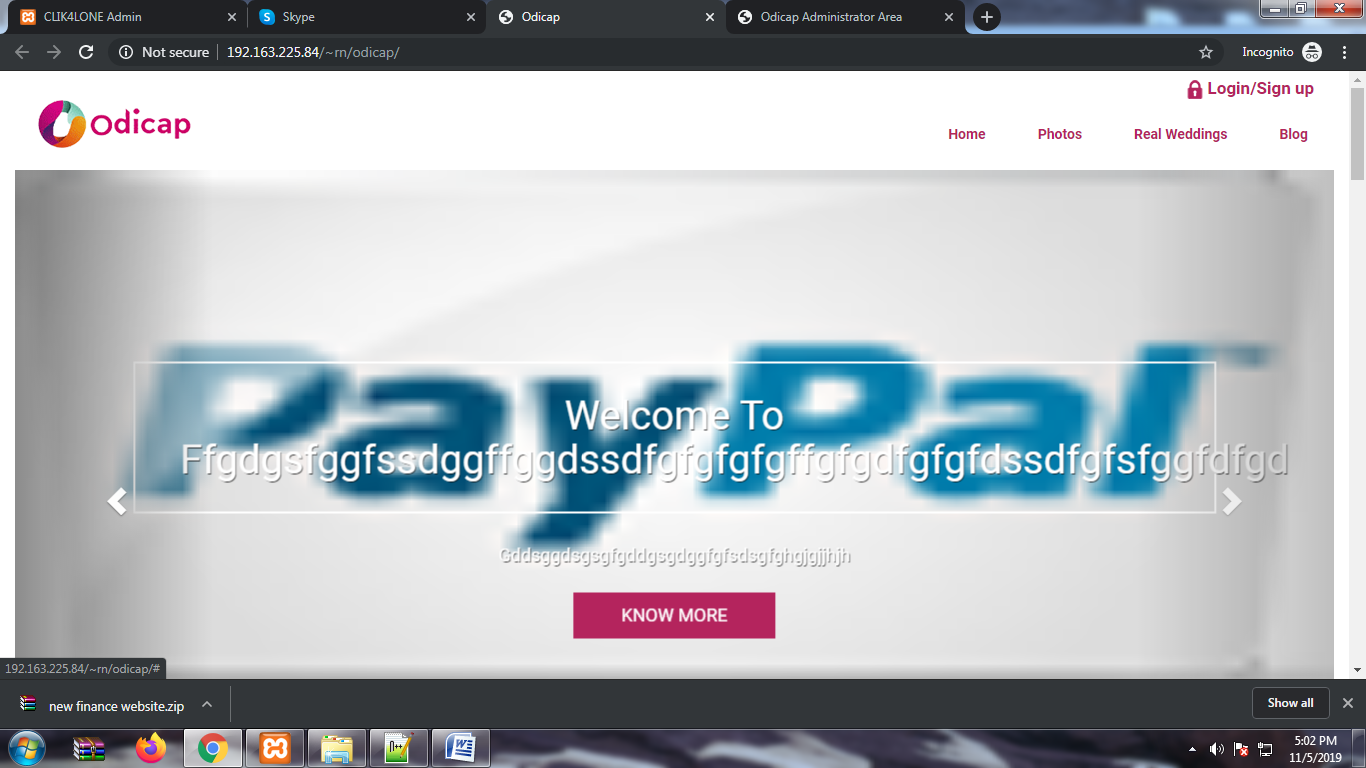 Add character limit If all the field required ad 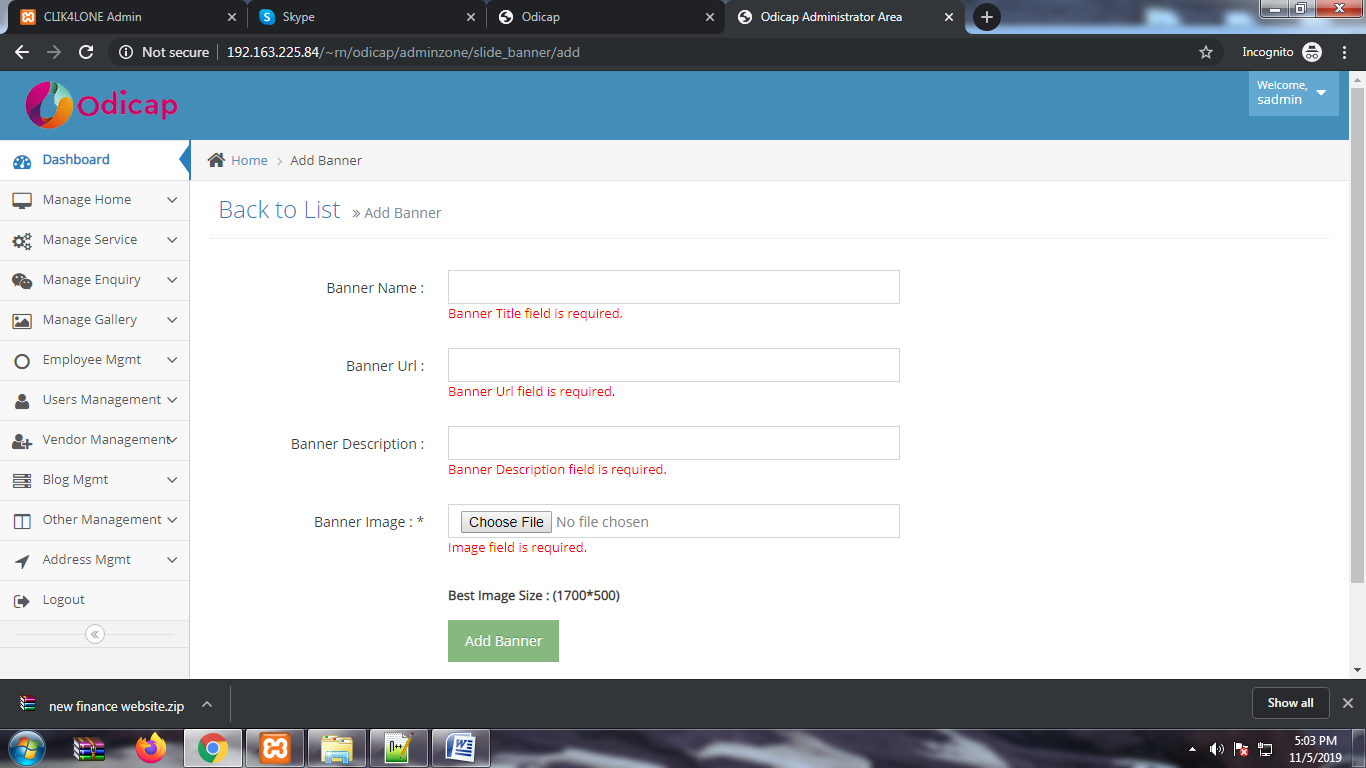 If all the field required add * in each section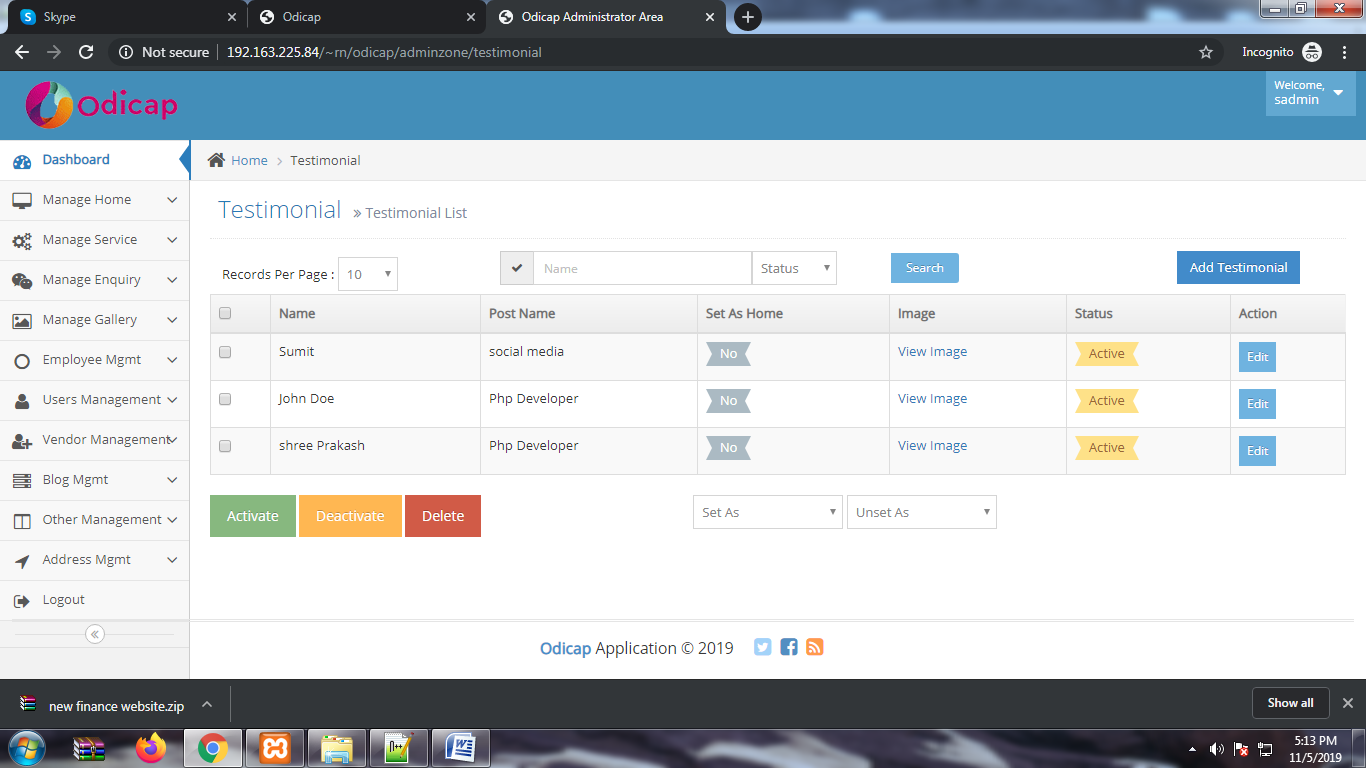 In testimonial section add  detail section in in view page because in add section we also add description.and no need for set as home section.when we change in unset data is also visble in UI.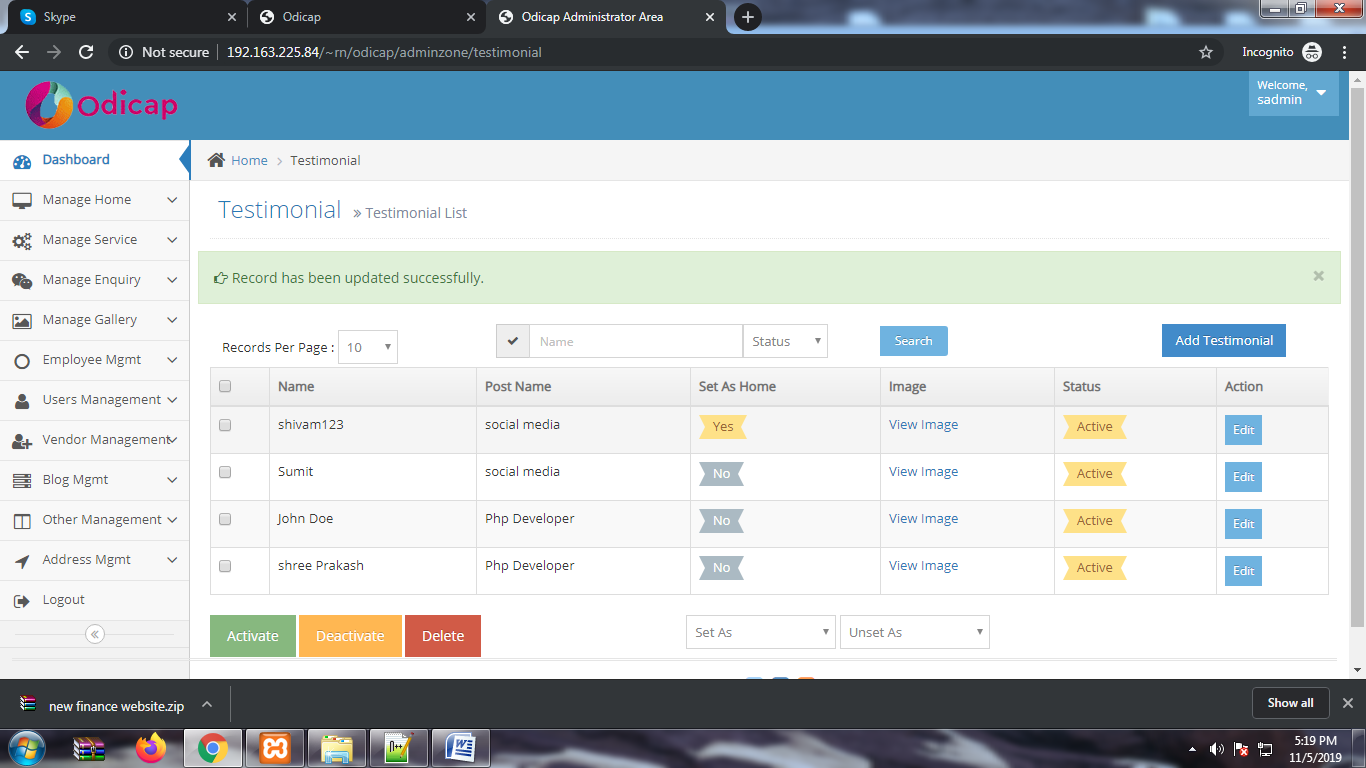 Name take a numeric value in testimonial section.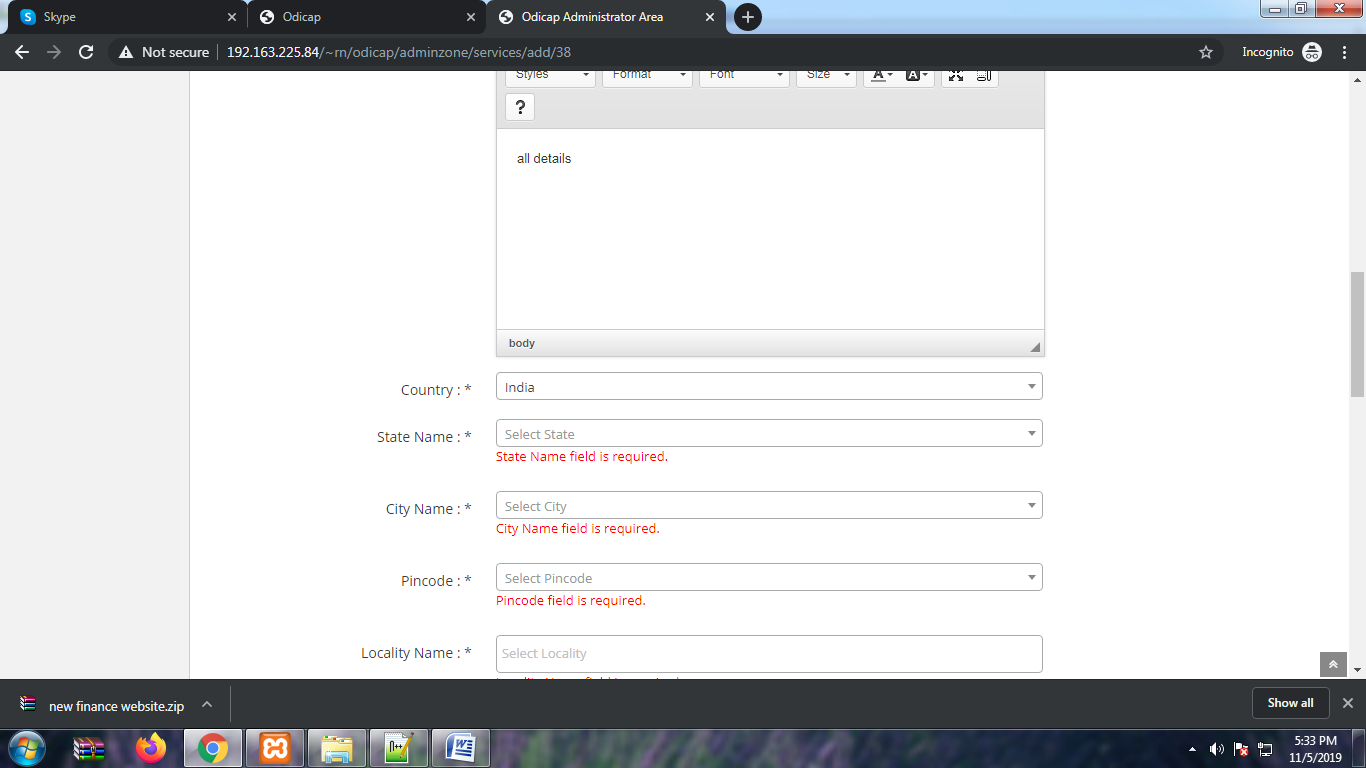 Are set the dropdown in country state city name and pincode but in dropdown will be empty. In add service page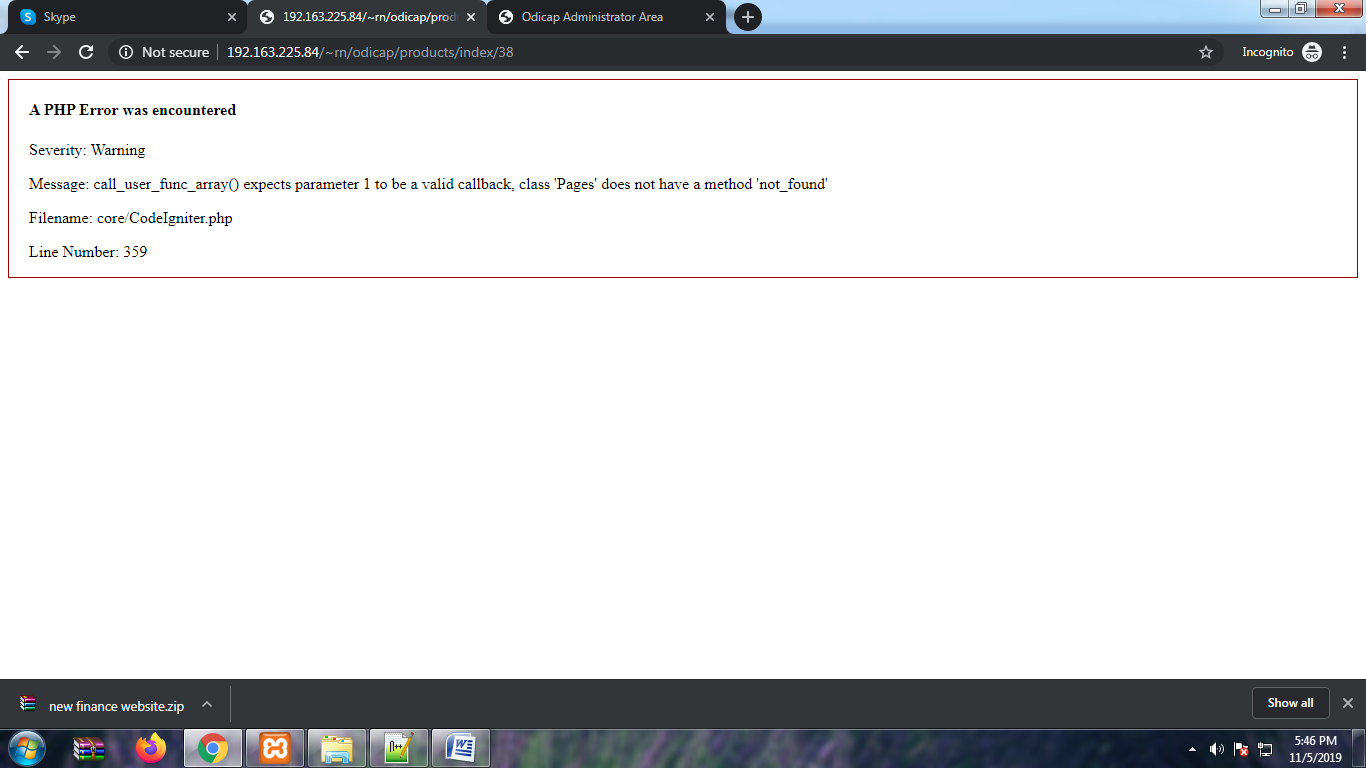 In fronend if we selected any service or clicl to any service shopwing this php error.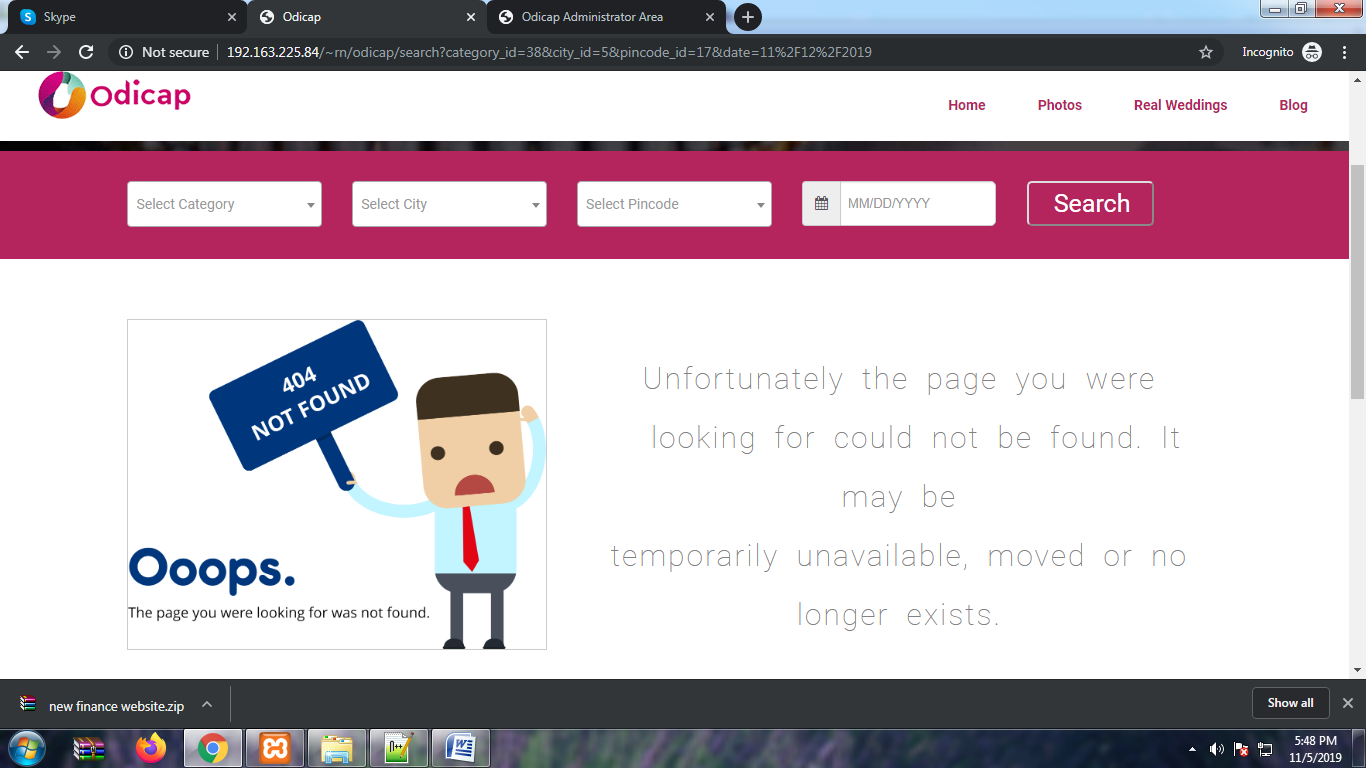 Remove this page and add the more option to the client.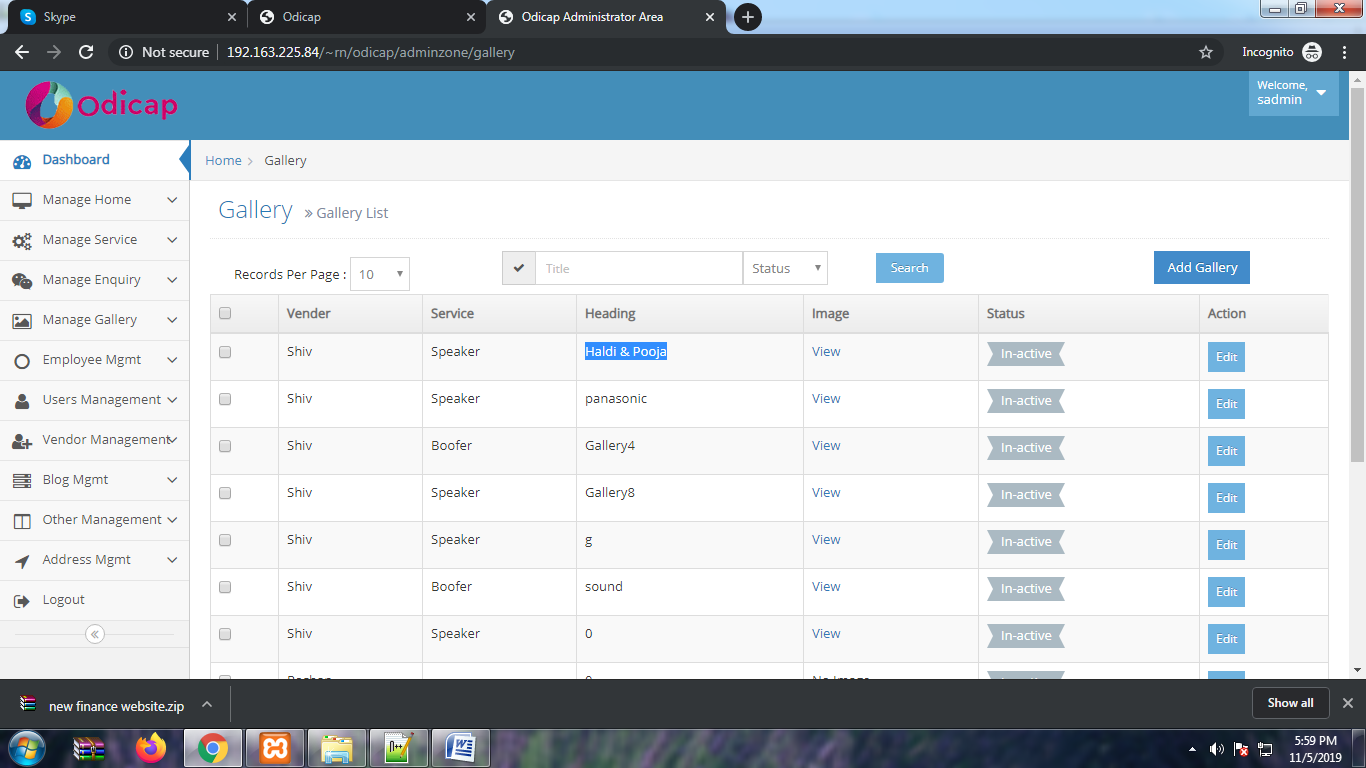 If vender and service section needed put as the same otherwise remove it because client add  only heading and image option.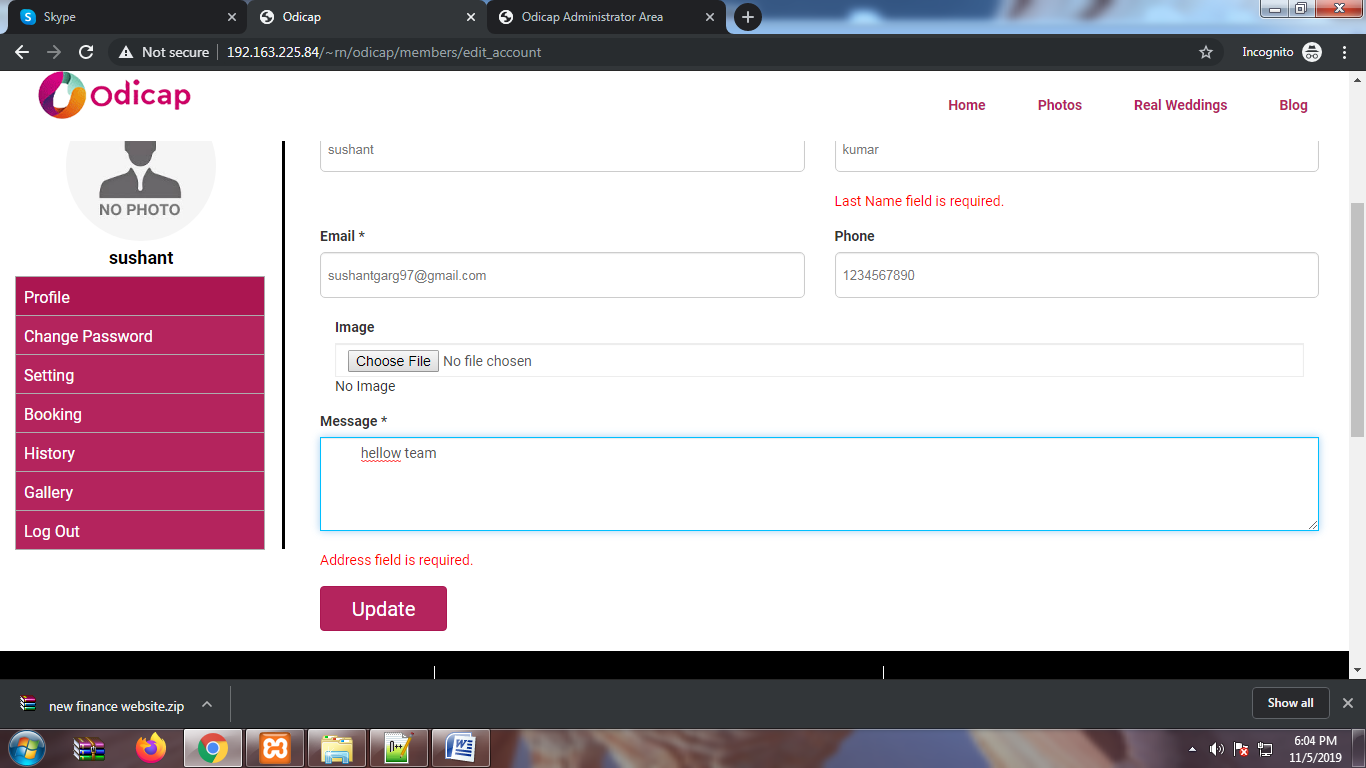 Validation messege showing address is required there in no address section. In user login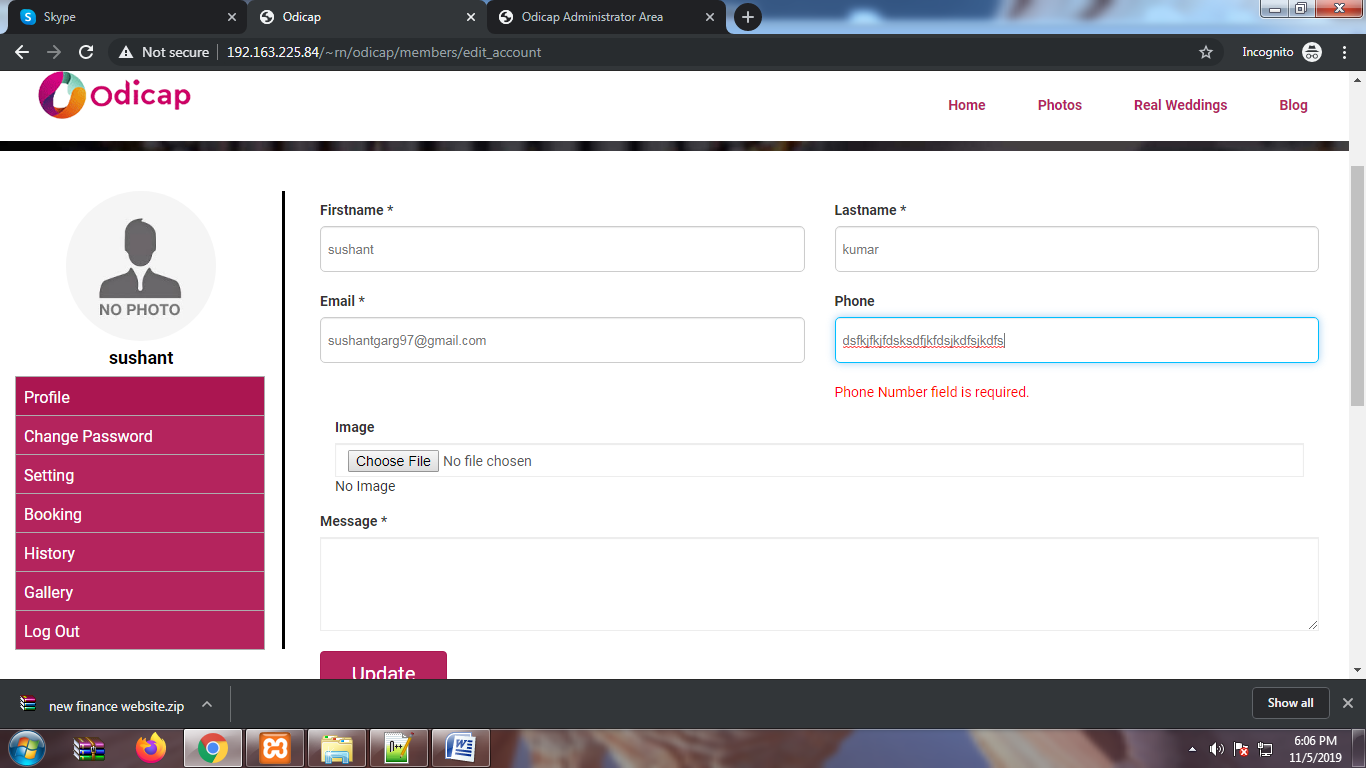 Phone number also take charcter.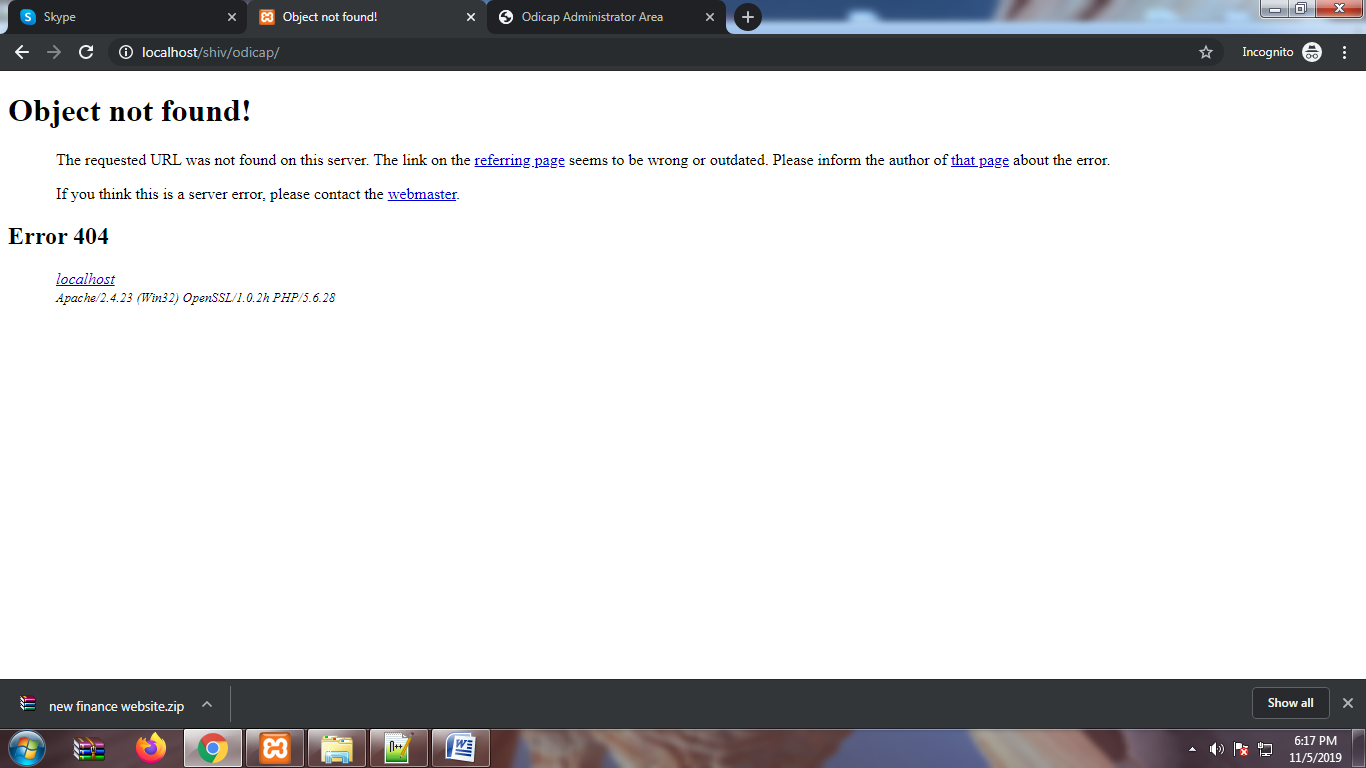 Home banner know more button redirect in this page.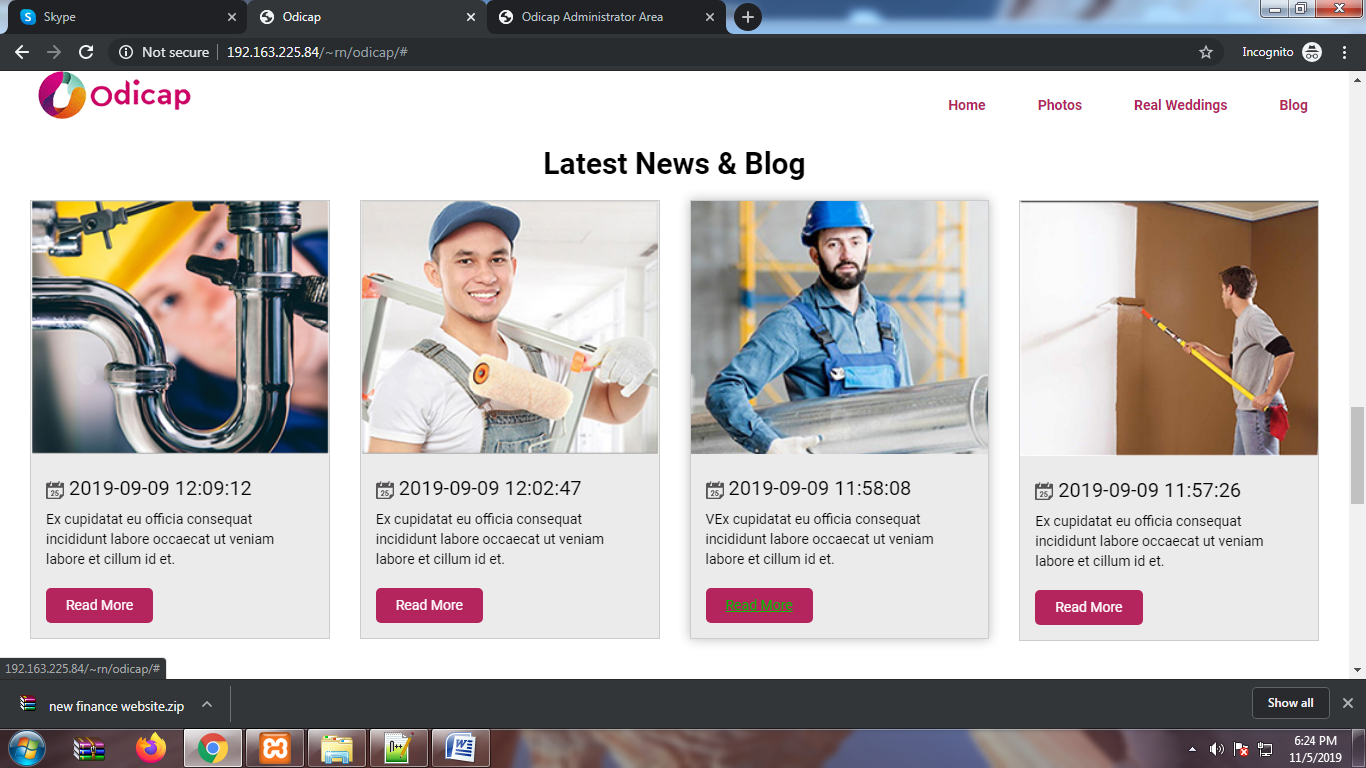 Read more button is not responding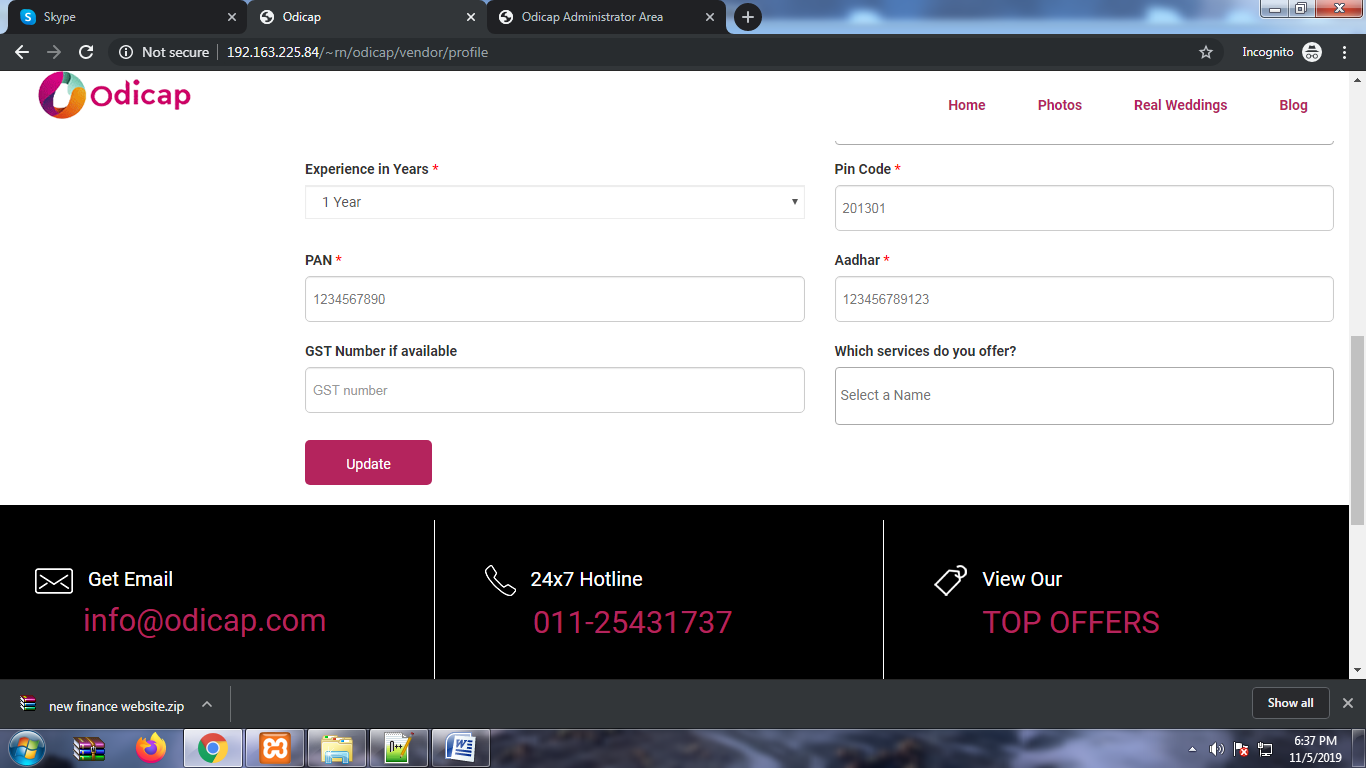 After fill all the mentor details vender cant  update his details after clicks many times in  update button data not be submitted  in Vender  registration 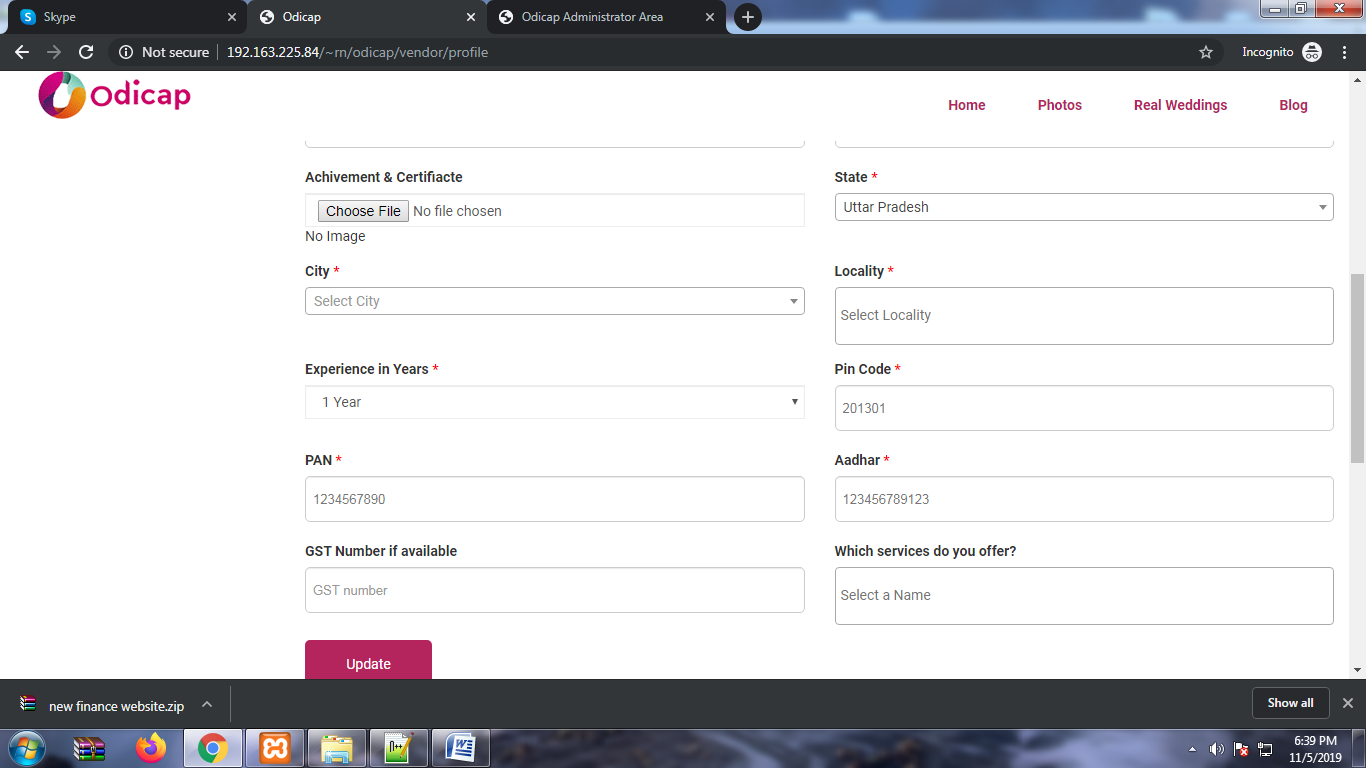 There is no city in dropdown list.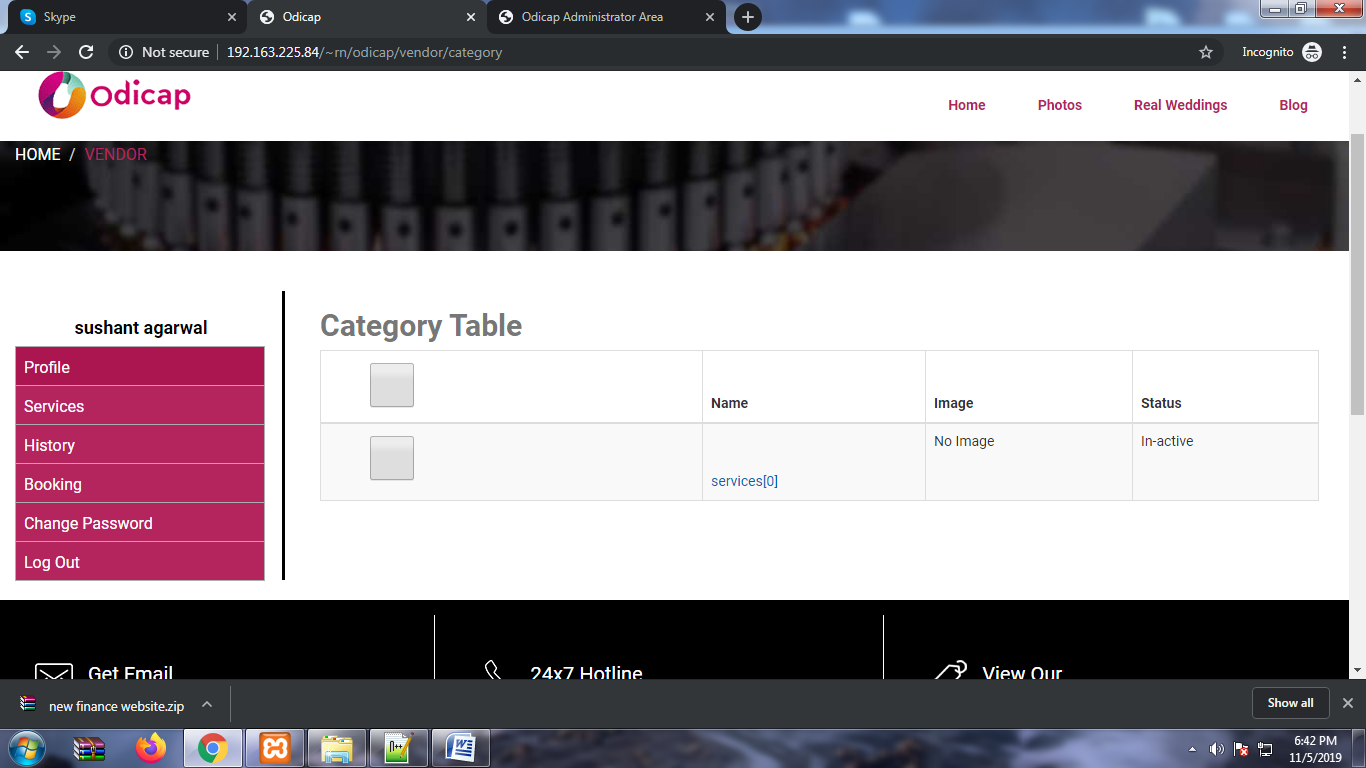 No use of category table in vender account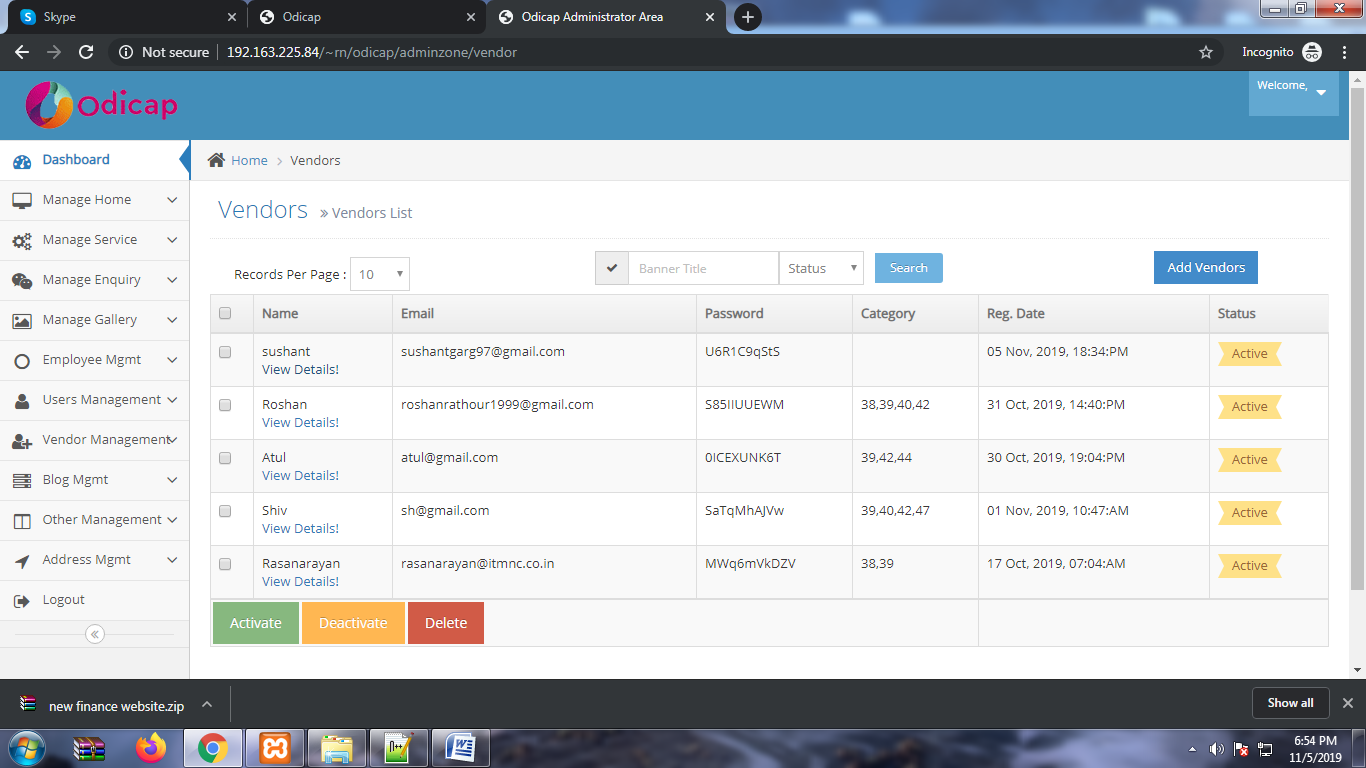 Banner title in search box remove plaveholder.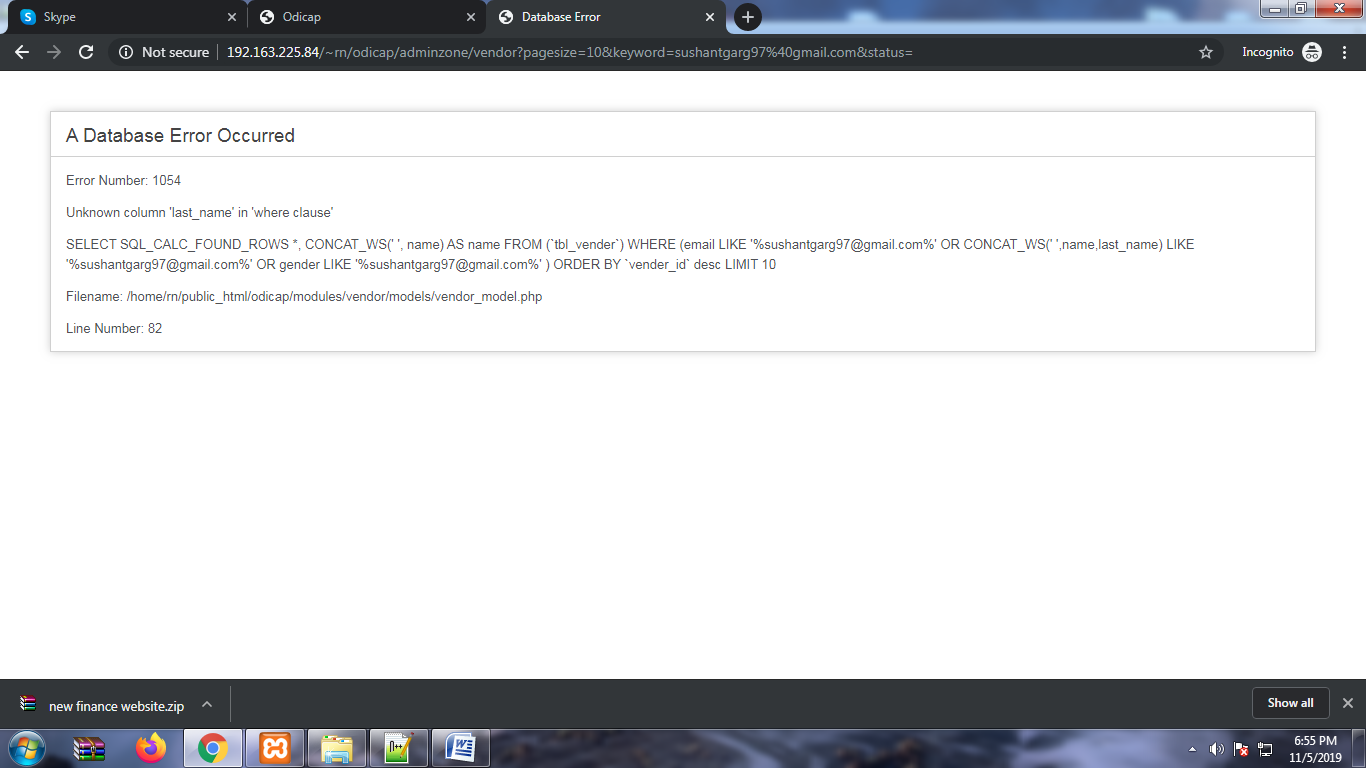 Database error in vender lsit if we searched by email id or name 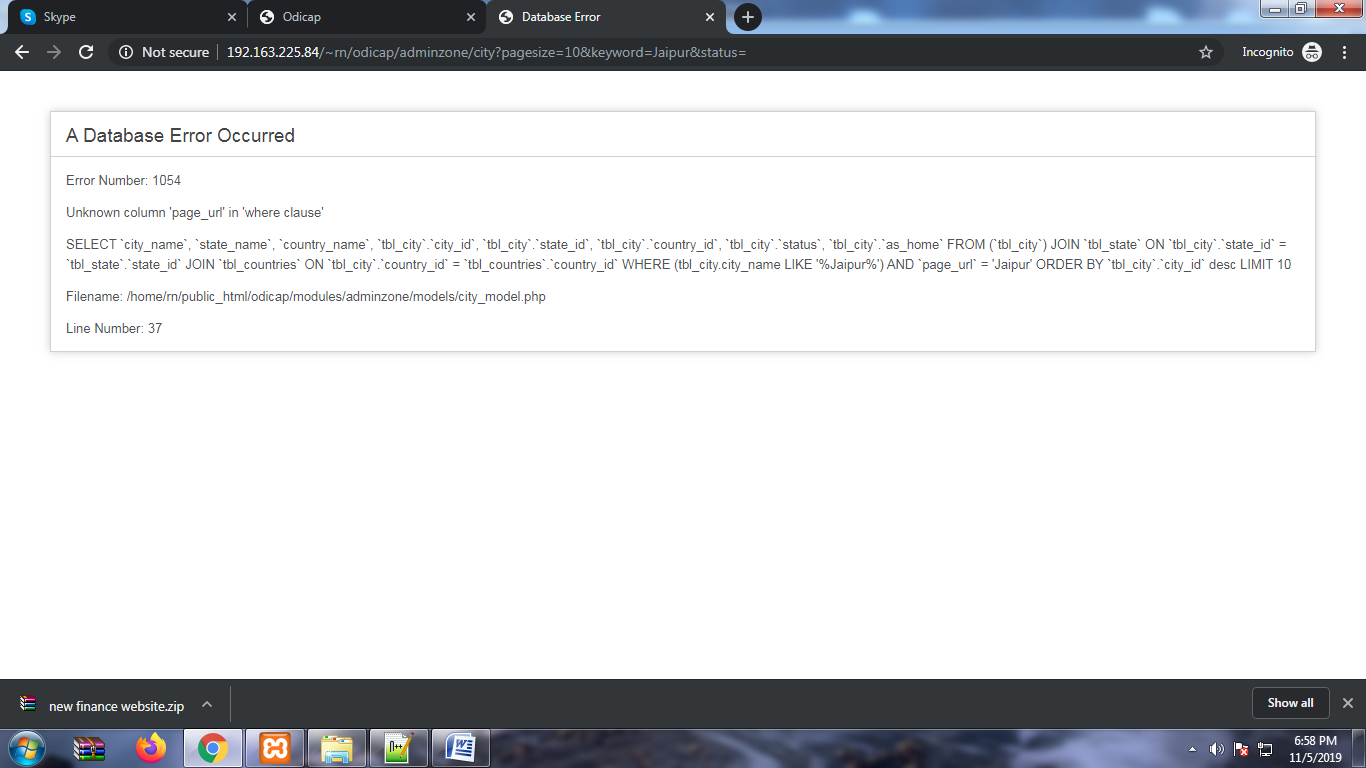 City list if we serarched by city name ,state ,country